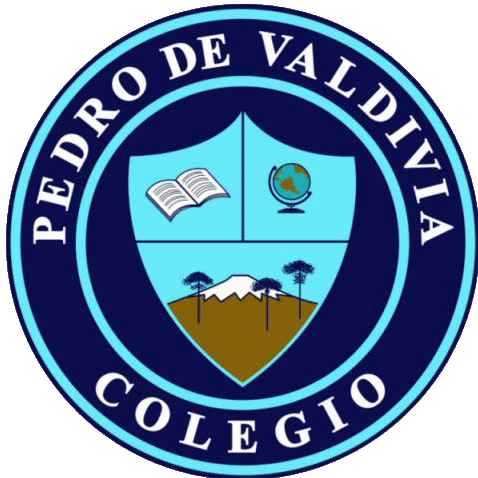 Guía nº0 de primero medio: comprender la multiplicación y división de números enteros: resolviendo problemas rutinarios y no rutinarios.¿Cómo hacer la actividad 1?Vocabulario MatemáticoINGRESO: cantidades que recibe una persona o empresa por la venta de sus productos o servicios.EGRESO: salida de dinero que una persona o empresa debe pagar para acreditar su derecho sobre un artículo o a recibir un servicio.SALDO: cantidad en favor o en contra que resulta de realizar las operaciones correspondientes a una cuenta.PROMEDIO: resultado que se obtiene al dividir la suma de varias cantidades por el número de sumandos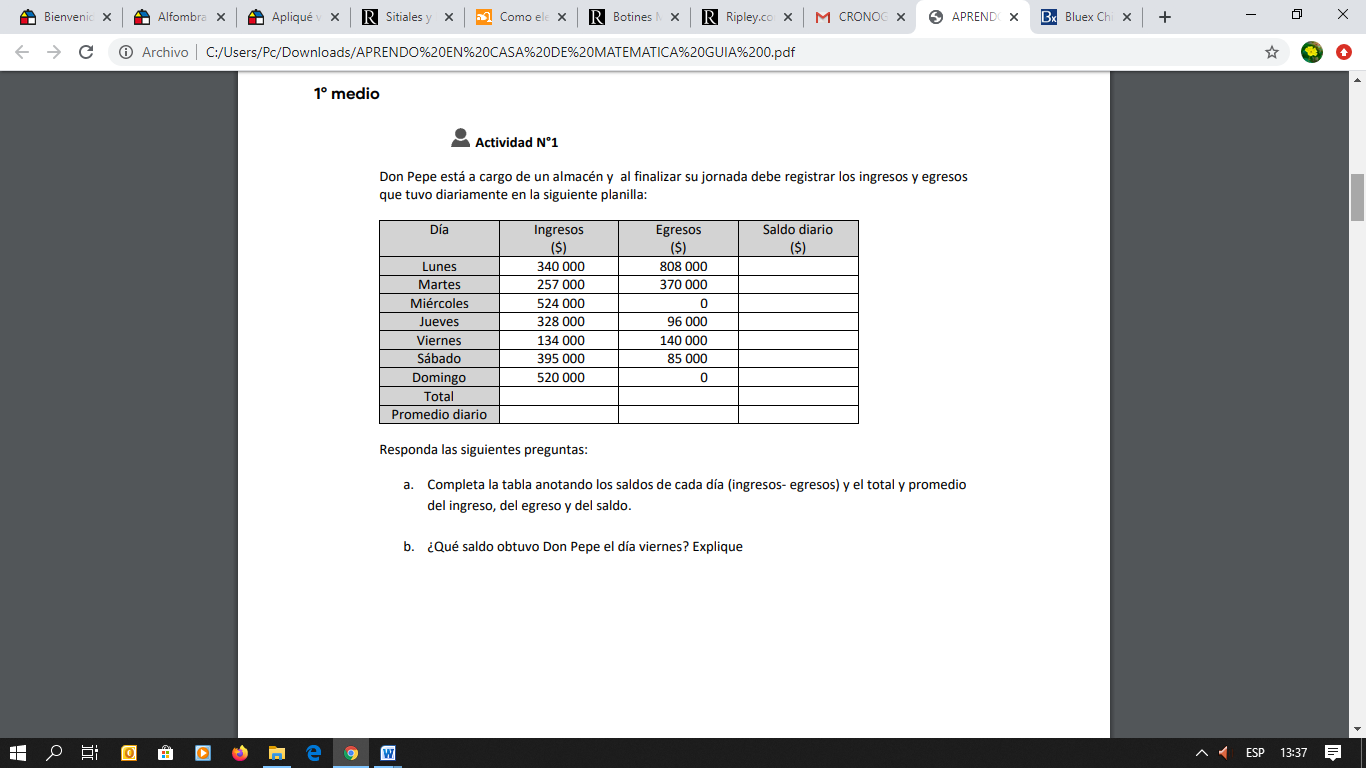 ¿Cómo hacer la actividad 2?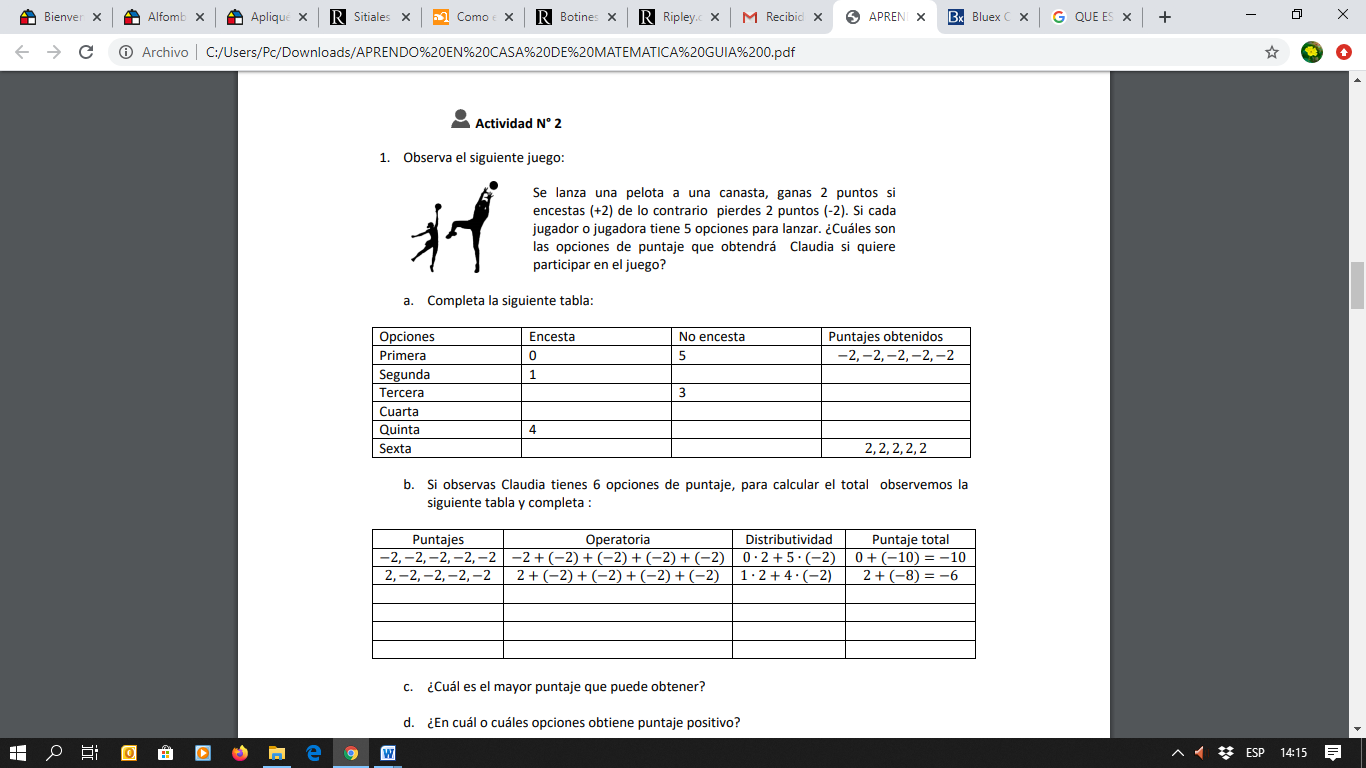 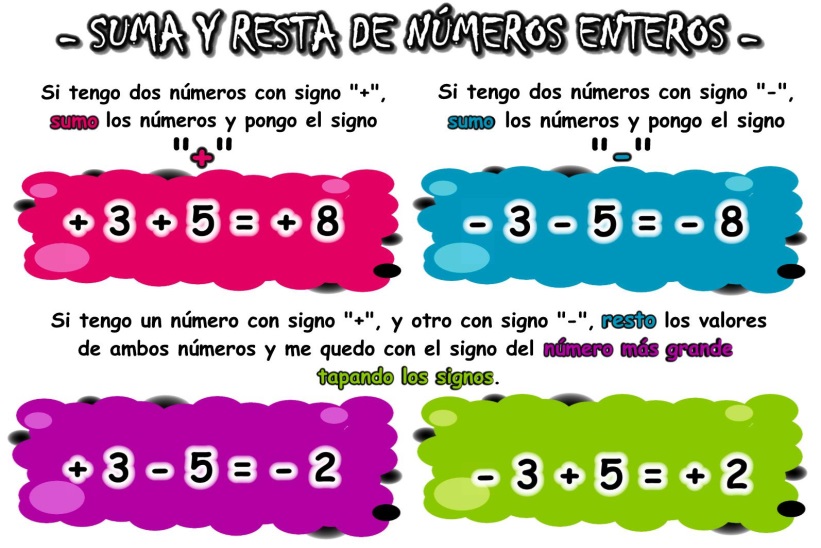 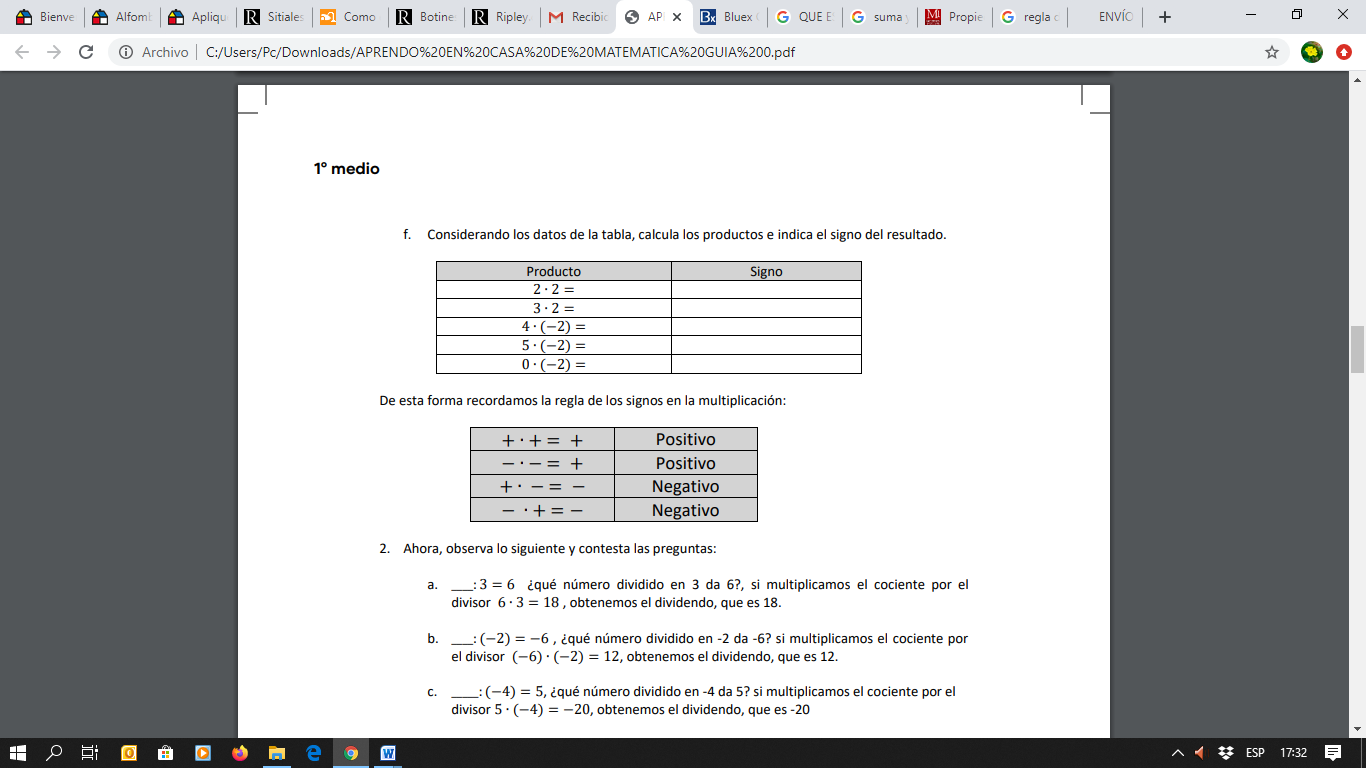 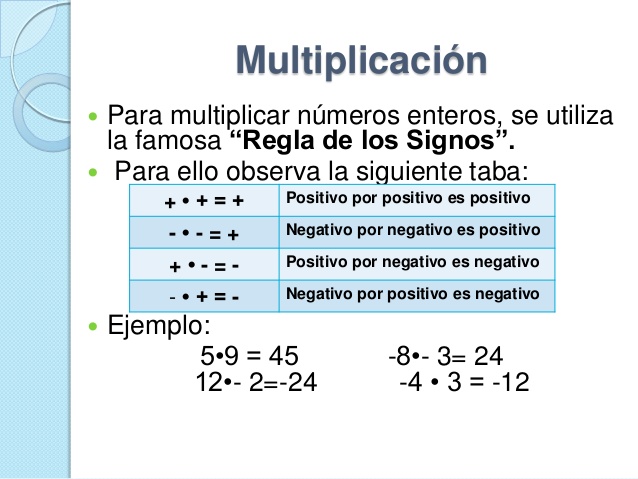 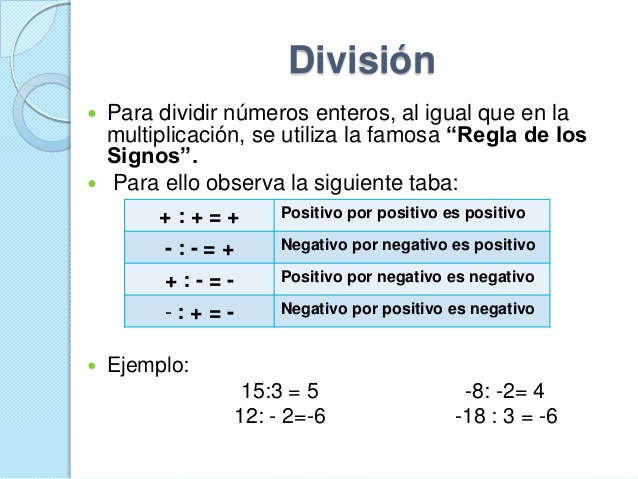 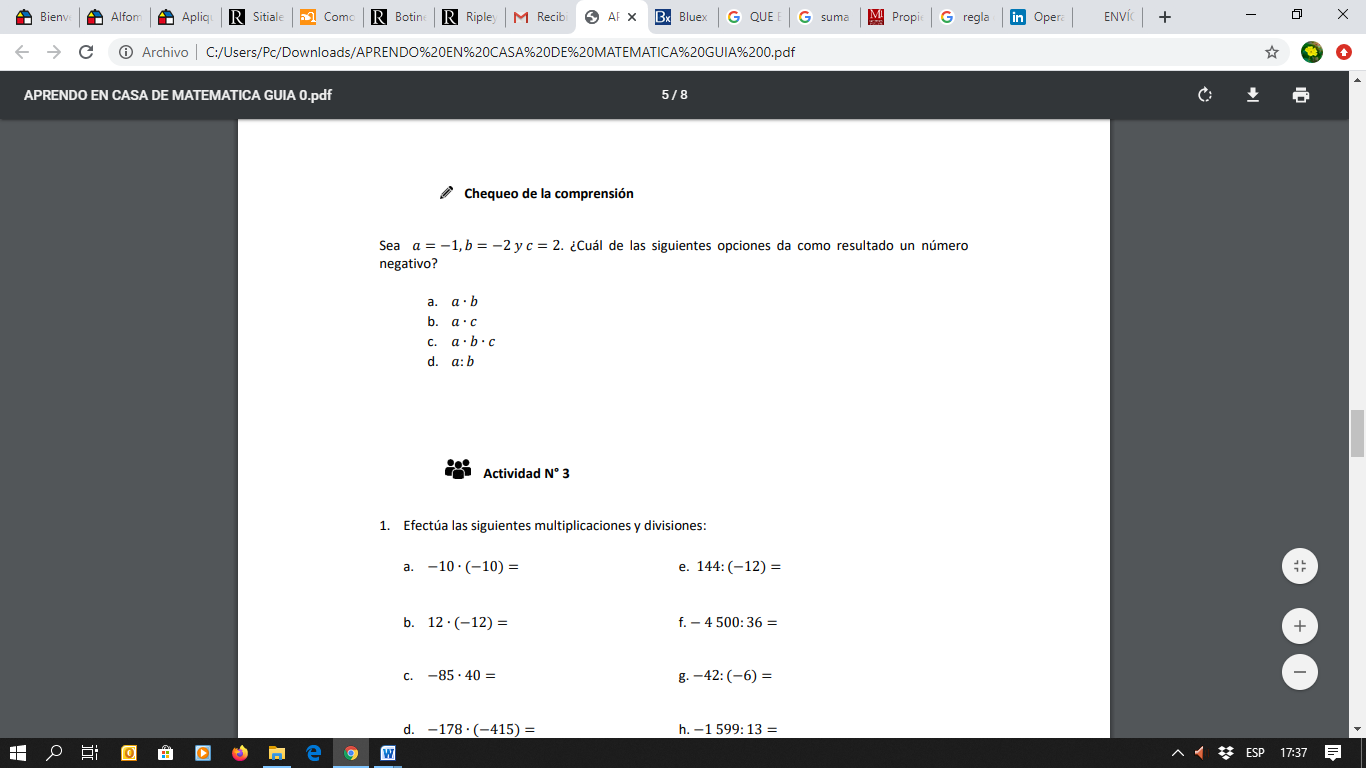 